                                                                                                                                          KEY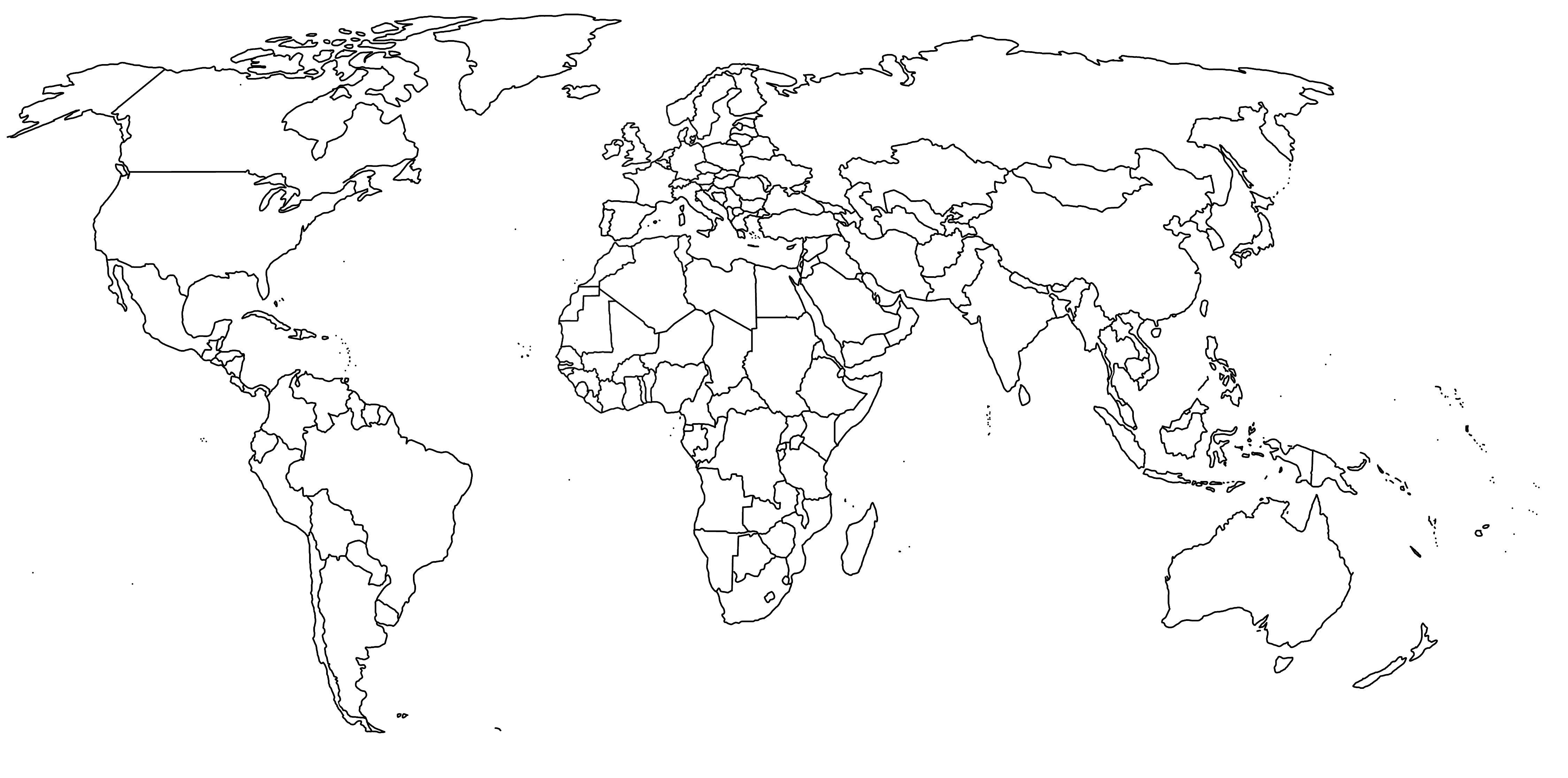 Slaves -                                                                       Spices - Spain –                                                                       Portugal –                                                                                                                                               English -                                                                     Dutch– 